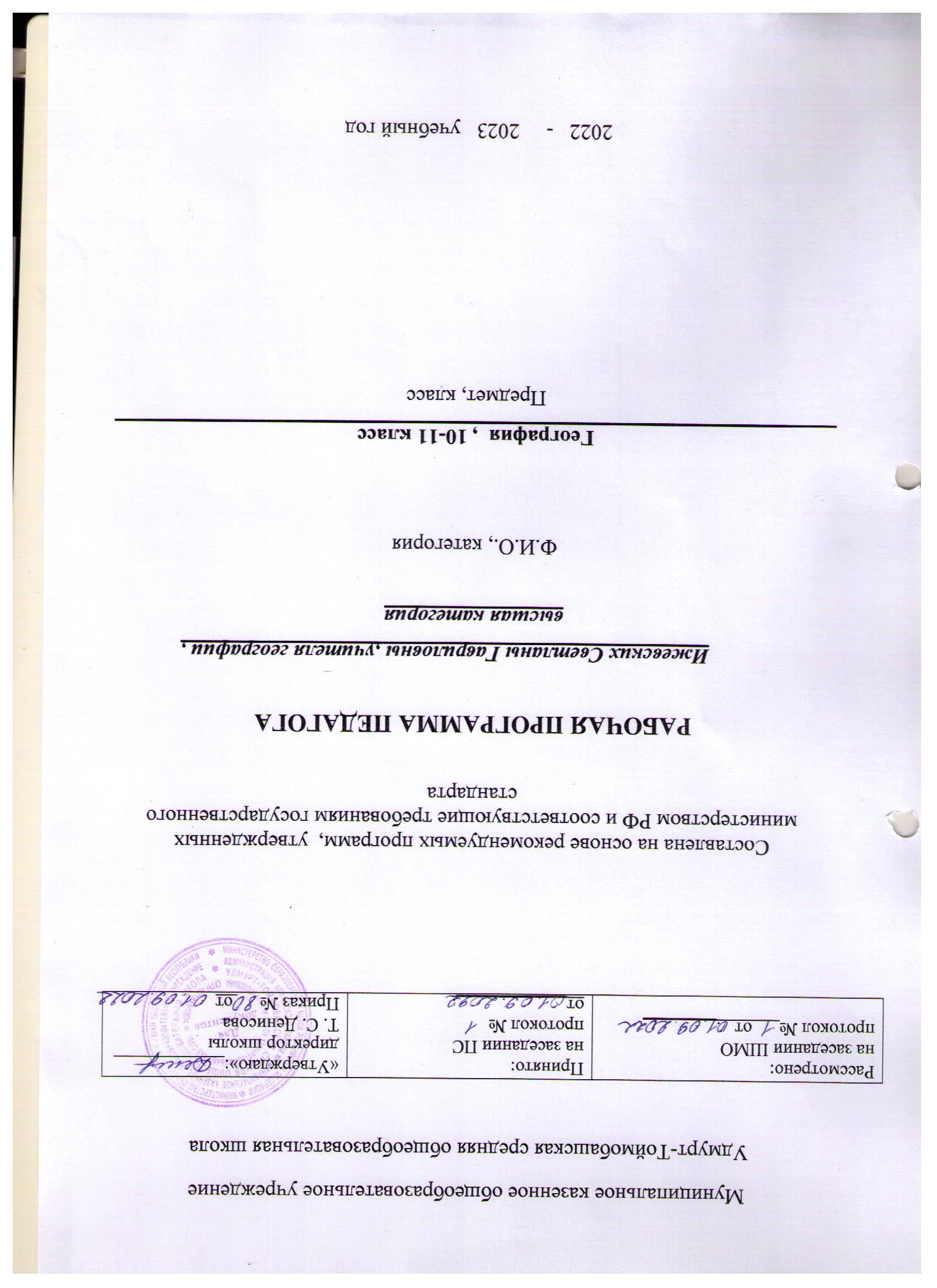 Пояснительная записка Рабочая программа учебного предмета «География» (базовый уровень) в 10-11  классе составлена на основе следующих нормативно-правовых документов:Федерального закона Российской Федерации от 29 декабря 2012 г. № 279-ФЗ «Об образовании в Российской Федерации»Федерального государственного образовательного стандарта
среднего  общего образования (утв. приказом Министерства образования и науки РФ от 17.05.2012 N 413)Примерной основной образовательной программы среднего общего образования (одобрена решением федерального учебно-методического объединения по среднему  образованию (от 12 мая 2016 года. Протокол №2/16 Приказом Минпросвещения России от 22.11.2019 N 632 "О внесении изменений в федеральный перечень учебников, рекомендуемых к использованию при реализации имеющих государственную аккредитацию образовательных программ начального общего, основного общего, среднего общего образования, сформированный приказом Министерства просвещения Российской Федерации от 28 декабря 2018 г. N 345" сформирован новый ФПУ на 2020-2021 учебный год.Постановления Главного  государственного санитарного врача РФ от 29 декабря . №189 «Об утверждении СанПиН 2.4.2.2821-10 "Санитарно-эпидемиологические требования к условиям и организации обучения в общеобразовательных учреждениях" с изменениями.Учебного плана МКОУ Удмурт- Тоймобашской СОШ на 2022-2023 учебный год Положения о рабочей программе МКОУ Удмурт- Тоймобашской СОШ8..География. 10-11 классы : рабочая программа к УМК В.П. Максаковского /Сост.                 Е.А. Жижина— М. : Вако, 2018Данная программа предполагает использование УМК:1. География.10-11 класс: учебник для общеобразовательных учреждений / В.П. Максаковский – М.: Просвещение, 2020.В учебном плане на базовом уровне в 10- м классе отводится 1 час в неделю, всего 34 часа в год, в11 классе – 1часвнеделю, всего 34 часаПланируемы результаты освоения учебного предмета, курсаЛичностными результатами обучения географии в основной школе является формирование всесторонне образованной, инициативной и успешной  личности, обладающей системой современных мировоззренческой взглядов, ценностных ориентаций, идейно-нравственных, культурных и этических принципов и норм поведения.Важнейшие  личностные результаты обучения географии:1)  Воспитание российской гражданской идентичности: патриотизма, любви и уважения к Отечеству, чувства гордости за свою Родину; осознание единства географического пространства России как единой среды проживания населяющих ее народов, определяющей общность их исторических судеб; осознание своей этнической принадлежности, усвоение гуманистических и традиционных ценностей многонационального российского общества; воспитание чувства ответственности и долга перед Родиной.2)  Формирование ответственного отношения к учению, готовности и способности учащихся к саморазвитию и самообразованию на основе мотивации к обучению и познанию, осознанному выбору и построению дальнейшей индивидуальной траектории образования на базе ориентировки в мире профессий и профессиональных предпочтений с учетом устойчивых познавательных интересов;3)  Формирование личностных представлений о целостности природы, населения и хозяйства Земли4)  Формирование уважительного отношения к истории, культуре, национальным особенностям, традициям и образу жизни других народов; осознанной доброжелательности к другому человеку, его мнению, мировоззрению, культуре, языку, вере5)  Осознание социальных норм, правил поведения, ролей и форм социальной жизни в группах и сообществах,  участие в школьном самоуправлении и общественной жизни в пределах возрастных компетенций с учетом региональных, этнокультурных , социальных и экономических особенностей6)  Развитие морального сознания и компетентности в решении нравственных чувств и нравственного поведения, осознанного и ответственного отношения к собственным поступкам7)  Формирование коммуникативной компетентности в общении и сотрудничестве со сверстниками, старшими и младшими в процессе образовательной, общественно полезной, учебно – исследовательской, творческой и других видов деятельности8)  Формирование ценности здорового и безопасного образа жизни; усвоения правил индивидуального и коллективного безопасного поведения в чрезвычайных ситуациях, угрожающих жизни и здоровью людей, правил поведения на транспорте и на дорогах9)  Формирование экологического сознания на основе признания ценности жизни во всех ее проявлениях и необходимости ответственного, бережного отношения к окружающей среде и рационального природопользования10)  Осознание значения семьи в жизни человека и общества, ценности семейной жизни, уважительного и заботливого отношения к членам своей семьи11)  Развитие эмоционально – ценностного отношения к природе, эстетического сознания через освоение художественного наследия народов России и мира, творческой деятельности эстетического характераМетапредметные результаты включают освоенные обучающимися универсальные учебные действия, обеспечивающие овладение ключевыми компетенциями, составляющими основу умения учиться.Важнейшие метапредметные результаты обучения географии:1)  умение самостоятельно определять цели своего обучения, ставить и формулировать для себя новые задачи в учебе и познавательной деятельности, развивать мотивы и интересы своей познавательной деятельности;2)  умение самостоятельно планировать пути достижения целей, в том числе альтернативные, осознанно выбирать наиболее эффективные способы решения учебных и познавательных задач;3)  умение соотносить свои действия с планируемыми результатами, осуществлять контроль своей деятельности в процессе достижения результата, определять способы действий в рамках предложенных условий и требований, корректировать свои действия в соответствии с изменяющейся ситуацией;4) умение оценивать правильность выполнения учебной задачи, собственные возможности ее решения;5)  владение основами самоконтроля, самооценки, принятия решений и осуществления осознанного выбора в учебной и познавательной деятельности;6) умение определять понятия, делать обобщение, устанавливать аналогии, классифицировать, самостоятельно выбирать основания и критерии для классификации, устанавливать причинно- следственные связи, строить логическое рассуждение, умозаключение и делать выводы;7)  умение создавать, применять и преобразовывать знаки и символы, модели и схемы для решения учебных и познавательных задач;8)  смысловое чтение;9) умение организовывать учебное сотрудничество и совместную деятельность с учителем и со сверстниками; работать индивидуально и в группе: находить общее решение и разрешать конфликты на основе согласования позиций и учета интересов; формулировать, аргументировать и отстаивать свое мнение;10) умение осознанно использовать речевые средства в соответствии с задачей коммуникации, для выражения своих чувств, мыслей и потребностей; планирования и регуляции своей деятельности; владение устной и письменной речью; монологической контекстной речью;11) формирование и развитие компетентности в области использования ИКТ.Предметные результаты:Выпускник на базовом уровне научится:– понимать значение географии как науки и объяснять ее роль в решении проблем человечества;– определять количественные и качественные характеристики географических объектов, процессов, явлений с помощью измерений, наблюдений, исследований;– составлять таблицы, картосхемы, диаграммы, простейшие карты, модели, отражающие географические закономерности различных явлений и процессов, их территориальные взаимодействия;– сопоставлять и анализировать географические карты различной тематики для выявления закономерностей социально-экономических, природных и геоэкологических процессов и явлений;– сравнивать географические объекты между собой по заданным критериям;– выявлять закономерности и тенденции развития социальноэкономических и экологических процессов и явлений на основе картографических и статистических источников информации;– раскрывать причинно-следственные связи природно-хозяйственных явлений и процессов;– выделять и объяснять существенные признаки географических объектов и явлений;– выявлять и объяснять географические аспекты различных текущих событий и ситуаций;– описывать изменения геосистем в результате природных и антропогенных воздействий;– решать задачи по определению состояния окружающей среды, ее пригодности для жизни человека;– оценивать демографическую ситуацию, процессы урбанизации, миграции в странах и регионах мира;– объяснять состав, структуру и закономерности размещения населения мира, регионов, стран и их частей;– характеризовать географию рынка труда;– рассчитывать численность населения с учетом естественного движения и миграции населения стран, регионов мира;– анализировать факторы и объяснять закономерности размещения отраслей хозяйства отдельных стран и регионов мира;– характеризовать отраслевую структуру хозяйства отдельных стран и регионов мира;– приводить примеры, объясняющие географическое разделение труда;– определять принадлежность стран к одному из уровней экономического развития, используя показатель внутреннего валового продукта;– оценивать ресурсообеспеченность стран и регионов при помощи различных источников информации в современных условиях функционирования экономики;– оценивать место отдельных стран и регионов в мировом хозяйстве;– оценивать роль России в мировом хозяйстве, системе международных финансово-экономических и политических отношений;– объяснять влияние глобальных проблем человечества на жизнь населения и развитие мирового хозяйства.Выпускник на базовом уровне получит возможность научиться:– характеризовать процессы, происходящие в географической среде;сравнивать процессы между собой, делать выводы на основе сравнения;– переводить один вид информации в другой посредством анализа статистических данных, чтения географических карт, работы с графиками и диаграммами;– составлять географические описания населения, хозяйства и экологической обстановки отдельных стран и регионов мира;– делать прогнозы развития географических систем и комплексов в результате изменения их компонентов;– выделять наиболее важные экологические, социально-экономические проблемы;– давать научное объяснение процессам, явлениям, закономерностям, протекающим в географической оболочке;– понимать и характеризовать причины возникновения процессов и явлений, влияющих на безопасность окружающей среды;– оценивать характер взаимодействия деятельности человека и компонентов природы в разных географических условиях с точки зрения концепции устойчивого развития;– раскрывать сущность интеграционных процессов в мировом сообществе;– прогнозировать и оценивать изменения политической карты мира под влиянием международных отношений;– оценивать социально-экономические последствия изменения современной политической карты мира;– оценивать геополитические риски, вызванные социально-экономическими и геоэкологическими процессами, происходящими в мире;– оценивать изменение отраслевой структуры отдельных стран и регионов мира;– оценивать влияние отдельных стран и регионов на мировое хозяйство;– анализировать региональную политику отдельных стран и регионов;– анализировать основные направления международных исследований малоизученных территорий;– выявлять особенности современного геополитического и геоэкономического положения России, ее роль в международном географическом разделении труда;– понимать принципы выделения и устанавливать соотношения между государственной территорией и исключительной экономической зоной России;– давать оценку международной деятельности, направленной на решение глобальных проблем человечества.ОСНОВНОЕ СОДЕРЖАНИЕ ПРОГРАММЫ10 класс 34 часа (1 час в неделю)Введение (1 час)Предмет и структура экономической и социальной географии мира, уровни и методы её изучения.   Основные источники географической информации. Различные виды карт и методы работы с ними. Картографический метод в исследовании процессов и явлений.  Н.Н. Баранский и А.И. Витвер - основоположники отечественной  экономической и социальной географии зарубежных стран.Методы географического сравнения территорий. Количественные и качественные характеристики территории. Аэрокосмические методы географических исследований. Метод моделирования. Геоинформационные системы.Тема 1. Современная политическая карта мира (5 часа)Политическая карта мира. Основные этапы формирования современной политической карты мира. Количественные и качественные изменения на политической карте мира в новейший период.Многообразие стран современного мира. Основные критерии выделения различных типов стран. Дифференциации стран современного мира: географическая, политическая; экономическая и социальная. Типы стран современного мира. Крупнейшие станы мира по площади территории и численности населения. Виды стран по географическому положению: приморские, внутриконтинентальные, полуостровные, островные, страны - архипелаги. Типология стран по уровню экономического развития.  Политическая география. Государственное устройство стран. Зависимые (колонии) и независимые (суверенные) страны. Страна. Государство. Виды стран по формам правления (монархия, республика, государство Британского Содружества) и административно-территориальному устройству (унитарные, федеративные, конфедерация). Виды монархий (конституционные, абсолютные, теократические) и республик (президентская и парламентская). Геополитика. Международные отношения. ”Горячие точки” планеты. Проблема сохранения мира и борьбы с международным терроризмом. Международные организации и их виды: универсальные, политические, военные и экономические. Крупнейшие универсальные, политические и военные международные организации. Анализ политико-географического положения стран и регионов мира. Страны и народы как основные объекты изучения школьной географии. Основные части света. Практические работа № 1. Характеристика ПГП страны (по выбору уч-ся)Практические работа №2. Составление систематизирующей таблицы “Государственный строй стран мира”.Тема 2. Природа и человек в современном мире (5 ч)Географическая оболочка и ее границы, составные части и свойства географической оболочки. Этапы формирования географической оболочки. Обмен вещества и энергии в географической оболочке. Закон географической зональности, его влияние на природу, население и хозяйство. Природно-ресурсный потенциал мира.  Понятие «географическая среда». Рост масштабов воздействия человека на географическую оболочку. Учения В. И. Вернадского и А. А. Григорьева. Классификация природных ресурсов. Виды природных ресурсов по исчерпаемости: исчерпаемые (возобновимые и невозобновимые) и неисчерпаемые. Ресурсообеспеченность. Методы определения ресурсообеспеченности стран и регионов мира. Анализ ресурсообеспеченности отдельных стран и регионов мира важнейшими видами природных ресурсов.Минеральные ресурсы мира. Характерные черты размещения минеральных ресурсов. Страны - лидеры по запасам основных видов минеральных ресурсов: нефти, природного газа, каменного и бурого угля, железных, алюминиевых, медных, никелевых, полиметаллических, оловянных руд, золота, фосфорного сырья, калийных солей и алмазов. Сырьевая проблема человечества и пути её преодоления.География важнейших видов неминеральных ресурсов.Земельные и почвенные ресурсы мира. Структура земельного фонда мира, главных регионов и крупнейших стран. Эффективность территории. Проблемы опустынивания и эрозии почв.Лесные ресурсы мира. Неравномерность распределения лесных ресурсов. Северный и Южный лесные пояса Земли. Страны - лидеры по запасам лесных ресурсов. Проблема обезлесения и пути её преодоления.Водные и гидроэнергетические ресурсы мира. Неравномерность распределения запасов пресной воды на Земле. Водная проблема человечества и пути её решения. Гидроэнергетический потенциал мира и главных регионов. Страны -лидеры по запасам гидроэнергоресурсов.Агроклиматические ресурсы мира и характерные черты их размещения.Геотермальные ресурсы мира. Сейсмические и вулканические пояса Земли. Страны - лидеры по запасам геотермальных ресурсов.Рекреационные ресурсы мира, их виды ( природные и историко-культурные ) и размещение. Крупнейшие рекреационные районы и центры мира.Ресурсы Мирового океана, их виды ( биологические, энергетические, минеральные, водные ), особенности их размещения и использования.Взаимодействие общества и природы. Природопользование и его виды: рациональное и нерациональное. Антропогенные ландшафты. Экологическая проблема человечества и пути её решения. Экологическая политика. Меры по рациональному природопользованию. Природные ресурсы и охрана окружающей среды.Практическая работа №3 «Определение и оценка ресурсообеспеченности минеральными ресурсами стран мира». Тема 3. География населения мира (7 ч)Численность населения мира и динамика изменения численности. Факторы, влияющие на воспроизводство населения. Типы воспроизводства населения, их особенности. Демографический взрыв, демографический кризис и демографическая политика.   Структура населения мира. Половой состав населения мира, главных регионов и отдельных стран и факторы его определяющие. Возрастной состав населения и причины различий в возрастном составе населения в странах разных типов. Половозрастная пирамида и её виды (стабильная, суженная и расширенная) в странах различных типов. Географические различия в плотности населения и качестве жизни населения. Миграции населения, их причины, виды и географические особенности. ”Утечка мозгов”. Страны с преобладанием эмиграции и иммиграции.Мировые и национальные религии. Роль религии в развитии общества. География крупнейших религий мира. Главные духовные центры мира. Проблемы межнациональных и межрелигиозных отношений. Крупнейшие расы и народы мира. Государственный язык. Типы стран по национальному составу населения. Языковые семьи и их распространение по территории мира.   Особенности городского и сельского населения мира. Урбанизация, уровни и темпы урбанизации и их особенности в различных регионах и странах мира. Факторы, влияющие на уровень урбанизации. Ложная урбанизация. Субурбанизация. Крупнейшие города и городские агломерации мира. Виды городских агломераций:  моноцентрическая, полицентрическая и мегалополис. Мегалополисы мира. Виды сельского расселения (групповое, рассеянное и кочевое) и их географические аспекты.Трудовые ресурсы мира. Структура занятости населения в странах разных типов. Количественные и качественные характеристики трудовых ресурсов крупнейших стран и регионов мира. Экономически активное население. Трудовая нагрузка населения в странах разных типов.Население и окружающая среда. География и культура.Практическая работа № 4 «Характеристика населения одной из стран мира по плану» Тема 4. Научно-техническая революция и мировое хозяйство (7 ч)НТР: основные черта и составные части: наука, производство, техника и технология, управление. Эволюционный и революционный пути развития техники и технологии в период  НТР.Основные этапы формирования мирового хозяйства. Природно-ресурсный потенциал территории и его влияние на развитие хозяйства и отраслевую специализацию промышленности и сельского хозяйства. Географическая «модель» современного мирового хозяйства, его основные центры. Международное географическое разделение труда и международная экономическая интеграция. Международная специализация. Изменение мирового хозяйства в период НТР. Влияние НТР на отраслевую и территориальную структуру мирового хозяйства. Факторы размещения производства в период НТР. Аграрные, индустриальные и постиндустриальные страны. Виды регионов по уровню их развития: столичные, технополисы, депрессивные, отсталые аграрные, районы нового освоения. Региональная политика.  Виды международных экономических организаций: региональные и специализированные. Крупнейшие интеграционные объединения мира: ЕС, НАФТА, ЛААИ, МЕРКОСУР,  АСЕАН, СНГ, АТЭС, АС,  ОПЕК и их состав. Транснациональные корпорации.Тема 5. География отраслей мирового хозяйства (8 ч)География мирового хозяйства. Структура и география мировой промышленности. Значение, отраслевой состав и особенности размещения добывающей промышленности. Обрабатывающая промышленность и принципы размещения предприятий основных отраслей. География машиностроения мира. Автомобилестроение — основная отрасль машиностроения. Наукоемкие отрасли. Аэрокосмическая промышленность, электроника и робототехника. Страны - лидеры по производству основных видов промышленной продукции. Крупнейшие экспортёры и импортёры промышленной продукции. Промышленность и окружающая среда. Структура и география мирового сельского хозяйства. Особенности развития и структуры сельского хозяйства в развитых и развивающихся странах. ”Зелёная революция”, её составные части и характерные черты. Закономерности размещения основных сельскохозяйственных культур. Основные экспортёры и импортёры продукции сельского хозяйства. География рыболовства мира. Сельское хозяйство и окружающая среда.Структура и география мирового транспорта. Мировая транспортная система. Характерные черты развития, структуры и размещения основных видов сухопутного, водного и воздушного транспорта. Страны - лидеры по уровню развития важнейших видов транспорта. Крупнейшие морские порты мира. Транспорт и природная среда. Современные виды транспорта и связи. Телекоммуникационная связь. Интернет. Транспорт, средства связи и окружающая среда.География международного туризма.Международные экономические отношения, их основные формы и значение для развития национальных хозяйствПрактическая работа № 5. «Определение стран-лидеров в различных отраслях машиностроения»Практическая работа № 6. «Определение и  характеристика мировой транспортной структуры».11 класс 34 часа (1 час в неделю)Регионы и страны мира (27 часов)Экономическое районирование мира. Главные экономические районы мира (СНГ, Зарубежная Европа, Зарубежная Азия, Африка, Северная Америка, Латинская Америка, Австралия и Океания ) и принципы их выделения.Страны и народы зарубежной Европы. Географические особенности стран и народов Северной, Западной, Восточной и Южной Европы. Европейская экономическая интеграция. Место Зарубежной Европы в мировом хозяйстве. Сравнительные географические характеристики отдельных ев¬ропейских стран ЕС и значение этой интеграционной группировки в развитии европейских стран.Страны и народы зарубежной Азии. Характерные черты географического положения, природных ресурсов, населения и хозяйства Зарубежной Азии. Экономико-географическая характеристика Японии, Китая и Индии. Географические особенности стран и народов Юго-Западной, Южной, Центральной, Восточной и Юго-Восточной Азии. Страны — члены ОПЕК, АТЭС и АСЕАН.Страны и народы Африки. Особенности формирования политической карты Африки. Характерные черты современной политической карты Африки. Экономико-географическая специфика Африки. Главные горнодобывающие и сельскохозяйственные регионы Африки. Монокультура. Субрегионы Африки. Экономико-географическая характеристика Северной Африки, Тропической Африки и ЮАР.Особенности и географические различия в жизни населения различных стран Африки. ОАЕ.Страны и народы Северной Америки. Характерные черты экономико-географического положения, природно-ресурсного потенциала, населения и развития хозяйства стран Северной Америки.Соединённые Штаты Америки. Особенности политико- и экономико-географического положения, природных ресурсов, населения и хозяйства США. Главные промышленные и сельскохозяйственные районы США. Особая роль непроизводственной сферы. Место США в мировом хозяйстве. Проблемы развития США. Главные экономические районы США: характерные черты Севера (Северо-Востока и Среднего Запада), Юга и Запада. Качество жизни населения. Хозяйственные связи стран региона. НАФТА.Экономико-географическая характеристика Канады.Страны и народы Латинской Америки. Особенности формирования современной политической карты Латинской Америки. Экономико-географическая специфика региона. Экономическое районирование Латинской Америки. Характерные черты латиноамериканских субрегионов: Мексики, Центральной Америки, Вест-Индии, Андских стран, ”Гвианского треугольника” и стран бассейна Ла-Платы. ЛАИ. Экономико-географическая характеристика Бразилии. Страны и народы Австралии и Океании. Характерные особенности политической карты, природно-ресурсного потенциала, населения и хозяйства стран Океании.Экономико-географическая характеристика Австралийского Союза.Практическая работа №1. Экономико-географическое обоснование размещения двух-трёх отраслей промышленности в одной из стран Зарубежной Европы.Практическая работа №2. Сравнительная   экономико-географическая характеристика двух стран Зарубежной Европы Практическая работа №3. Характеристика специализации основных сельскохозяйственных районов КитаяПрактическая работа   № 4. Отражение на картосхеме международных экономических связей ЯпонииПрактическая работа  №5. Оценка природных предпосылок для развития промышленности и сельского хозяйства ИндииПрактическая работа  №6. Составление картосхемы, отражающей международные экономические связи Австралийского СоюзаПрактическая работа № 7. Построение картосхемы   главных промышленных и сельскохозяйственных районов АфрикиПрактическая работа № 8. Составление картосхемы районов загрязнения    окружающей среды в  США, выявление источников загрязнений,  предложение путей    решения экологических проблемПрактическая работа № 9.  Влияние природных факторов на развитие хозяйства макрорайонов США, особенности жизни и быта населенияРоссия в современном мире (3 часа)Россия на политической карте мира, в мировом хозяйстве, системе международных финансово-экономических и политических отношений.Отрасли международной специализации  России. Географические  аспекты  важнейших социально- экономических проблем РоссииОсобенности   географии   экономических,   политических   и культурных связей России с наиболее развитыми странами мираГеографические аспекты современных глобальных проблем человечества (3 ч)Понятие о глобальных проблемах человечества. Геоглобалистика. Характерные черты и пути решения глобальных проблем человечества: проблемы сохранения мира и предотвращения международного терроризма, экологической, демографической, продовольственной, энергетической, сырьевой, отсталости развивающихся стран, проблем освоения Мирового океана и космического пространства. Взаимосвязь глобальных проблем. Глобальные прогнозы и их географические аспекты. Стратегия устойчивого развития. Глобальные изменения и география.Обобщающее повторение 1 ч.ГЕОГРАФИЧЕСКАЯ НОМЕНКЛАТУРАСтраныАМЕРИКА: Канада, США, Мексика, Куба, Венесуэла, Бразилия, Чили, Аргентина, Перу, Никарагуа, Гондурас, Панама.ЕВРОПА: Исландия, Соединенное Королевство Великобритании и Северной Ирландии,  Ирландия, Франция, Германия, Италия, Норвегия, Швеция, Финляндия,  Дания,  Нидерланды, Австрия, Швейцария, Польша, Чехия, Словакия,  Болгария,  Венгрия,  Румыния, Югославия, Эстония, Латвия, Литва, Беларусь, Украина, Молдова, Ватикан, Люксембург, Монако, Бельгия.АЗИЯ: Грузия,  Армения,  Азербайджан,  Казахстан,  Монголия, Китай, КНДР, Япония, Индонезия, Индия, Пакистан, Афганистан, Иран, Саудовская Аравия, Израиль, Сирия, Турция.АФРИКА: Ливия,  Алжир, Египет, Эфиопия, Заир, Замбия, Ангола, Намибия, ЮАР.АВСТРАЛИЯ И ОКЕАНИЯ:  Австралийский Союз, Новая Зеландия, Папуа - Новая  Гвинея.КРУПНЕЙШИЕ ГОРОДА И МЕГАЛОПОЛИСЫ: Мехико, Сан-Паулу,  Токио,  Калькутта, Бомбей, Нью-Йорк, Сеул, Шанхай,  Дели, Рио-де-Жанейро, Буэнос-Айрес, Джакарта, Каир, Лондон, Москва. Ограничений в знании политической карты мира быть не может.Крупнейшие месторождения полезных ископаемых.УГОЛЬНЫЕ БАССЕЙНЫ:Тунгусский, Ленский,  Канско-Ачинский,  Кузнецкий,  Печорский, Таймырский - Россия. Донецкий - Россия-Украина.  Рурский - ФРГ. Аппалачский, Западный - США.НЕФТЕГАЗОНОСНЫЕ РАЙОНЫ:Персидского залива - Саудовская Аравия,  Иран,  Ирак,  Кувейт, ОАЭ. Западно-Сибирский,  Волго-Уральский -  Россия.  Каспийский  -  Россия, Азербайджан, Туркмения, Иран, Казахстан. Североморский - Норвегия, Великобритания,  Дания,  Бельгия. Западно - Канадский - Канада, США. Аляскинский,  Калифорнийский, Техасский - США. Мексиканского залива - Мексика.  Оринокский, Маракайбский - Венесуэла. Сахарский - Алжир, Ливия. Гвинейского  залива - Нигерия.  Суматранский - Индонезия.  Дацинский - Китай.ЖЕЛЕЗНОРУДНЫЕ БАССЕЙНЫ:Хаммерсли - Австралия.  "Железнорудный треугольник", Каражас, Урукум - Бразилия.  Месторождения озера Верхнего - Канада, США. Сингхбум - Индия.  Симен - ЮАР. Лотарингский - Франция. Кирунавара - Швеция. КМА - Россия.МЕДНОРУДНЫЕ БАССЕЙНЫ:Чукикамата - Чили.  Штат Аризона - США.  Западное  - Канада. "Медный пояс" - Замбия, Заир. Кобриса - Перу. Хобарт - Австралия.  Калифорнийское - Мексика. Окип - ЮАР.БОКСИТОНОСНЫЕ ПРОВИНЦИИ МИРА:1. Средиземноморская - Франция,  Италия, Греция, Хорватия, Венгрия, Румыния.2. Побережья Гвинейского залива - Гвинея, Гана, Камерун.3. Карибского бассейна - Ямайка, Гаити, Гайана, Суринам.4. Австралийская.МЕСТОРОЖДЕНИЯ ФОСФОРИТОВ:Егорьевское, Камско-Вятское - Россия.  Бьютт - США. Юсуфия - Марокко. Амман - Иордания. Сехира - Тунис. Каратаусское - Казахстан. Эр-Русенфа - Израиль.МЕСТОРОЖДЕНИЯ КАЛИЙНЫХ СОЛЕЙ:Соликамское - Россия.  Саарско-Лотарингское - Франция, ФРГ. Карлсбад - США. Солигорское - Беларусь. Саскачеванское - Канада.ЗОЛОТО ДОБЫВАЮТ: США, Канада, Россия, ЮАР, Австралия, Бразилия, Казахстан.АЛМАЗЫ ДОБЫВАЮТ: Россия, ЮАР, Заир.Тематическое планирование10 класс (34 часа)11 класс (34 часа)Календарно-тематический планпо географии, 10 класс(34 часа, 1 час в неделю)Календарно-тематический планпо географии, 11 класс	Система оценки достижения планируемых результатов освоения основной образовательной программы среднего общего  образования	Формы контроля: устный ответ, практическая работа, тест, выполнение практических работ на карте, презентации,Критерии оценки устного ответа.Оценка "5" ставится, если ученик:Показывает глубокое и полное знание и понимание всего объёма программного материала; полное понимание сущности рассматриваемых понятий, явлений и акономерностей, теорий, взаимосвязей;Умеет составить полный и правильный ответ на основе изученного материала; выделять главные положения, самостоятельно подтверждать ответ конкретными примерами, фактами; самостоятельно и аргументировано делать анализ, обобщения, выводы. Устанавливать межпредметные (на основе ранее приобретенных знаний) и внутрипредметные связи, творчески применять полученные знания в незнакомой ситуации. Последовательно, чётко, связно, обоснованно и безошибочно излагать учебный материал; давать ответ в логической последовательности с использованием принятой терминологии; делать собственные выводы; формулировать точное определение и истолкование основных понятий, законов, теорий; при ответе не повторять дословно текст учебника; излагать материал литературным языком; правильно и обстоятельно отвечать на дополнительные вопросы учителя. Самостоятельно и рационально использовать наглядные пособия, справочные материалы, учебник, дополнительную литературу, первоисточники; применять систему условных обозначений приведении записей, сопровождающих ответ; использование для доказательства выводов из наблюдений и опытов; Самостоятельно, уверенно и безошибочно применяет полученные знания в решении проблем на творческом уровне; допускает не более одного недочёта, который легко исправляет по требованию учителя; имеет необходимые навыки работы с приборами, чертежами, схемами и графиками, сопутствующими ответу; записи, сопровождающие ответ, соответствуют требованиям Хорошее знание карты и использование ее, верное решение географических задач.Оценка "4" ставится, если ученик:Показывает знания всего изученного программного материала. Даёт полный и правильный ответ на основе изученных теорий; незначительные ошибки и недочёты при воспроизведении изученного материала, определения понятий дал неполные, небольшие неточности при использовании научных терминов или в выводах и обобщениях из наблюдений и опытов; материал излагает в определенной логической последовательности, при этом допускает одну негрубую ошибку или не более двух недочетов и может их исправить самостоятельно при требовании или при небольшой помощи преподавателя; в основном усвоил учебный материал; подтверждает ответ конкретными примерами; правильно отвечает на дополнительные вопросы учителя. Умеет самостоятельно выделять главные положения в изученном материале; на основании фактов и примеров обобщать, делать выводы, устанавливать внутрипредметные связи. Применять полученные знания на практике в видоизменённой ситуации, соблюдать основные правила культуры устной речи и сопровождающей письменной, использовать научные термины; В основном правильно даны определения понятий и использованы научные термины;Ответ самостоятельный; Наличие неточностей в изложении географического материала; Определения понятий неполные, допущены незначительные нарушения последовательности изложения, небольшие неточности при использовании научных терминов или в выводах и обобщениях; Связное и последовательное изложение; при помощи наводящих вопросов учителя восполняются сделанные пропуски;Наличие конкретных представлений и элементарных реальных понятий изучаемых географических явлений; Понимание основных географических взаимосвязей; Знание карты и умение ей пользоваться; При решении географических задач сделаны второстепенные ошибки.Оценка "3" ставится, если ученик:Усвоил основное содержание учебного материала, имеет пробелы в усвоении материала, не препятствующие дальнейшему усвоению программного материала; Материал излагает несистематизированно, фрагментарно, не всегда последовательно; Показывает недостаточную сформированность отдельных знаний и умений; выводы и обобщения аргументирует слабо, допускает в них ошибки.Допустил ошибки и неточности в использовании научной терминологии, определения понятий дал недостаточно четкие;Не использовал в качестве доказательства выводы и обобщения из наблюдений, фактов, опытов или допустил ошибки при их изложении;Испытывает затруднения в применении знаний, необходимых для решения задач различных типов, при объяснении конкретных явлений на основе теорий и законов, или в подтверждении конкретных примеров практического применения теорий;Отвечает неполно на вопросы учителя (упуская и основное), или воспроизводит содержание текста учебника, но недостаточно понимает отдельные положения, имеющие важное значение в этом тексте;Обнаруживает недостаточное понимание отдельных положений при воспроизведении текста учебника (записей, первоисточников) или отвечает неполно на вопросы учителя, допуская одну-две грубые ошибки.Слабое знание географической номенклатуры, отсутствие практических навыков работы в области географии (неумение пользоваться компасом, масштабом и т.д.);Скудны географические представления, преобладают формалистические знания;Знание карты недостаточное, показ на ней сбивчивый;Только при помощи наводящих вопросов ученик улавливает географические связи.Оценка "2" ставится, если ученик:Не усвоил и не раскрыл основное содержание материала;Не делает выводов и обобщений.Не знает и не понимает значительную или основную часть программного материала в пределах поставленных вопросов;Имеет слабо сформированные и неполные знания и не умеет применять их к решению конкретных вопросов и задач по образцу;При ответе (на один вопрос) допускает более двух грубых ошибок, которые не может исправить даже при помощи учителя.Критерии оценки практических работОтметка "5"Практическая работа выполнена в полном объеме с соблюдением необходимой последовательности. Учащиеся работали полностью самостоятельно: подобрали необходимые для выполнения предлагаемых работ источники знаний, показали необходимые для проведения практических работ теоретические знания, практические умения и навыки. Работа оформлена аккуратно, в оптимальной для фиксации результатов форме.Отметка "4"Практическая работа выполнена учащимися в полном объеме и самостоятельно. Допускается отклонение от необходимой последовательности выполнения, не влияющее на правильность конечного результата (перестановка пунктов типового плана при характеристике отдельных территорий или стран и т.д.). Использованы указанные учителем источники знаний, включая страницы атласа,таблицы из приложения к учебнику, страницы из статистических сборников. Работа показала знание основного теоретического материала и овладение умениями, необходимыми для самостоятельного выполнения работы. Допускаются неточности и небрежность в оформлении результатов работы.Отметка "3"Практическая работа выполнена и оформлена учащимися с помощью учителя или хорошо подготовленных и уже выполнивших на  "отлично" данную работу учащихся. На выполнение работы затрачено много времени (можно дать возможность доделать работу дома). Учащиеся показали знания теоретического материала, но испытывали затруднения при самостоятельной работе с картами атласа, статистическими материалами, географическими инструментами.Отметка "2"Выставляется в том случае, когда учащиеся оказались не подготовленными к выполнению этой работы. Полученные результаты не позволяют сделать правильных выводов и полностью расходятся с поставленной целью. Обнаружено плохое знание теоретического материала и отсутствие необходимых умений. Руководство и помощь со стороны учителя и хорошо подготовленных учащихся неэффективны из-за плохой подготовки учащегося. Требования к выполнению практических работ на контурной карте.Практические работы на контурной карте выполняются с использованием карт атласа и тучебника, а также описания задания к работе.1. Чтобы не перегружать контурную карту, мелкие объекты обозначаются цифрами с последующим их пояснением за рамками карты ( в графе: «условные знаки»).2. При нанесении на контурную карту географических объектов используйте линии градусной сетки, речные системы, береговую линию и границы государств ( это нужно для ориентира и удобства, а также для правильности нанесения объектов).3. Названия географических объектов старайтесь писать вдоль параллелей или меридианов, это поможет оформить карту более аккуратно (требование выполнять обязательно).4. Не копируйте карты атласа, необходимо точно выполнять предложенные вам задания (избегайте нанесение «лишней информации»: отметка за правильно оформленную работу по предложенным заданиям может быть снижена на один балл, в случае добавления в работуизлишней информации)5. Географические названия объектов подписывайте с заглавной буквы.6. Работа должна быть выполнена аккуратно без грамматически ошибок (отметка за работу может быть снижена за небрежность и грамматические ошибки на один и более баллов).Правила работы с контурной картой.1. Подберите материалы для выполнения задания на карте (текстовые карты, статистические материалы, текст учебника), выделите главное.2. Проранжируйте показатели по 2-3 уровням – высокие, средние, низкие.3. При помощи условных знаков, выбранных вами, выполните задание, условные знаки отобразите в легенде карты.4. Правильно подпишите географические объекты – названия городов и поселков расположите по параллелям или параллельно северной рамки карты; надписи не должны перекрывать контуров других обозначений; надписи делайте по возможности мелко, но четко.5. Над северной рамкой (вверху карты) не забудьте написать название выполненной работы .6. Не забудьте подписать работу внизу карты!Помните: работать в контурных картах фломастерами и маркерами запрещено!СТРУКТУРА ПРЕЗЕНТАЦИИТитульный слайд с заголовкомМинимальное количество – 10 слайдов 3Использование дополнительных эффектовPowerPoint (смена слайдов, звук, графики) 3Библиография СОДЕРЖАНИЕСформулированы цель, гипотеза Понятны задачи и ход исследования Использование эффектов анимации Вставка графиков и таблиц Правильность изложения текста Результаты и выводы соответствуют цели ДИЗАЙН, ОФОРМЛЕНИЕ ПРЕЗЕНТАЦИИТекст хорошо написан и сформированные идеи ясно изложены и структурированыСлайды представлены в логической последовательностиКрасивое оформление презентации Единый стиль ОРГАНИЗАЦИЯЧёткое планирование работы группы и каждого учащегося.Оправданные способы общения и толерантность в ходе работы над презентацией СОБЛЮДЕНИЕ АВТОРСКИХ ПРАВ Общее количество балловПринципы подведения итогов:Результаты, полученные по всем критериям, складываются и делятся на 3 (среднее арифметическое).Итоговый балл классифицируется следующим образом:25 – 34 баллов – оценка «3»35 - 44 баллов – оценка «4»45 – 51 баллов – оценка «5Критерии оценивания теста:Отметка «5» ставится, если ученик выполнил правильно от 80% до 100% от общего числа балловОтметка «4» ставится, если ученик выполнил правильно от70 % до 80% от общего числа балловОтметка «3» ставится, если ученик выполнил правильно от50 % до 70% от общего числа балловОтметка «2» ставится, если ученик выполнил правильно менее 50 % от общего числаБаллов или не приступил к работе, или не представил на проверку.Учебно-методический комплекс для учителя:1 Жижина Е.А., Никитина Н.А. Поурочные разработки по географии. 10 класс. М.: ВАКО, 20172. Контрольно-измерительные материалы. География. 10 класс / Сост. Е.А. Жижина. М.: ВАКО, 20173. Максаковский В.П. География. 10–11 классы: базовый уровень. Учебник. М.: Просвещение, 20174 Максаковский В.П. География. 10–11 классы: базовый уровень. Рабочая тетрадь. М.: Просвещение,20185 Никитина Н.А. Задания школьных олимпиад по географии. 6–10 классы. М.: ВАКО, 20166. Программа полного среднего образования по географии. 10–11 классы / В.П. Максаковский. М.: Просвещение, 20167. Федеральный государственный образовательный стандарт основного общего образования. М.: Просвещение, 2010Электронные ресурсы:1.Национальная образовательная инициатива«Наша новая школа»: [Электронный документ]. Режимдоступа: http://mon.gov.ru/dok/akt/65912. Приоритетный национальный проект «Образование»: [Электронный документ]. Режим доступа: http://mon.gov.ru/pro/pnpo3.Система гигиенических требований к условиям реализации основной образовательной программы основного общего образования:     [Электронный документ]. Режим доступа: http://standart.edu.ru4 https://vpr-ege.ru/vpr/10-klass/312-demoversiya-vpr-po-geografii-10-klass-2019-god. Решу ВПР 10 классПрактическая часть программы:Пояснение.                                                                                                                                                                                    В 10 классе проводится 5  оценочных практических работ:1. по теме «Наша Родина на карте мира» Практическая работа № 1.  Составление таблицы  ”Государственный строй стран мира”.                                                                                                                                                                                                                       2. по теме  География природных ресурсов мира  Практическая работа № 2. Оценка  ресурсообеспеченности  стран  и  регионов  мира.                                                                                                                                                                                                                                                         3. по теме  География населения мира Практическая работа № 3. Объяснение процессов воспроизводства населения двух регионов мира.                                                                                                                                                                                                                                    4. по теме География населения мира    Практическая работа № 4. Составление классификационных таблиц стран с различным национальным или религиозным составом.                                                                                                                                                                                5. по теме   Всемирные экономические отношения. Практическая работа № 10. Составление  проекта  международного  туристического  маршрута.Современная политическая карта мира.Практическая работа № 1.Составление таблицы ”Государственный строй отдельных стран мира”.Используя  учебник  и  дополнительную  литературу,  заполните таблицу , приведя по несколько примеров стран с различным государственным устройством.География природных ресурсов мира Практическая работа № 2.Оценка  ресурсообеспеченности  стран  и  регионов  мира.Оценка ресурсообеспеченности отдельных стран некоторыми видами минерального сырья в годах.Ресурсообеспеченность отдльных стран некоторыми видами минерального сырья.Используя имеющиеся статистические данные, заполните таблицу, рассчитав ресурсообеспеченность в годах отдельных стран и регионов мира важнейшими видами минеральных ресурсов, вычисления сделать по формуле: Р = З/Д, гдеР – ресурсообеспеченность (в годах),З – запасы,Д – добыча; выявите отдельные страны и группы стран с максимальными и минимальными показателями ресурсообеспеченности каждым видом минерального сырья; сделайте вывод о ресурсообеспеченности стран и регионов мира отдельными видами минеральных ресурсов. География населения мираПрактическая работа № 3.Объяснение процессов воспроизводства населения двух регионов мира.Используя  учебник  и  статистические  данные  таблицы  (см.  ниже),  заполните  её,  определив  тип  воспроизводства  и  демографический  этап  для  каждого  региона; Сравните  особенности  воспроизводства  двух  регионов  мира  в  зависимости  от  номера  варианта; Назовите  причины  этих  особенностей; Назовите  демографические  последствия  данной  ситуации  в этих  регионах  и  пути  решения  возможных проблем; Сделайте  вывод  о  различиях  воспроизводства  населения  по  регионам  мира. Вариант 1. Объяснение процессов воспроизводства населения стран Зарубежной Европы и СНГ.Вариант 2. Объяснение процессов воспроизводства населения стран Африки и Зарубежной Азии.Вариант 3. Объяснение процессов воспроизводства населения стран Восточной  и  Юго-Западной  Азии.Вариант 4. Объяснение процессов воспроизводства населения стран Северной и Латинской Америки.Вариант 5. Объяснение процессов воспроизводства населения Австралии и стран Океании.Основные показатели воспроизводства населения по регионам мира. Практическая работа № 4.Вариант 1. Составление классификационной таблицы стран с различным национальным составом населения. Используя текст учебника, атлас (стр. 2–3 и 12–13), справочную и дополнительную литературу, заполните таблицу "Типы  стран  по  национальному  составу", вписав примеры стран и проживающие в них народы;                                                                                                                                        Типы стран по национальному составу.Практическая работа № 5.Составление  проекта  международного  туристического  маршрута.1.      На  контурной  карте  мира  или  соответствующего  региона  условными  знаками  нанесите некоторые  уникальные  объекты  природы  и  общечеловеческой  культуры,  которые  Вы  предлагаете  посетить; Выберите  вид  (или  виды)  транспорта,  на Вы  предполагаете  провести  круиз; Нанесите  на карту  маршрут  Вашего  международного  круиза  с  посещением  указанных  Вами  достопримечательностей; Дайте  обоснование  выбора  объектов,  которые  Вы  предполагаете  посетить  и вида  (видов)  транспорта  (т.е.  проведите рекламную кампанию). Вариант 1.  Составление  туристического  маршрута  по  странам  СНГ.Вариант 2.  Составление туристического маршрута по странам Зарубежной Европы.Вариант 3.  Составление  туристического  маршрута  по  странам  Зарубежной Азии.Вариант 4.  Составление  туристического  маршрута  по  странам  Африки.Вариант 5.  Составление туристического  маршрута  по  странам  Северной Америки. Вариант 6.  Составление  туристического  маршрута  по  странам  Южной Америки.Вариант 7.  Составление  туристического  маршрута  по  Австралии  и  Океании.Вариант 8.  Составление  туристического  маршрута   кругосветного  путешествия.№Наименование разделов, темКол-во часовПрактические  работы Контрольные работы1Тема 1. Современная политическая карта мира6212Тема 2. Природа и человек в современном мире513Тема 3. География населения мира7115Тема 4. Научно-техническая революцияи мировое хозяйство706Тема 5. География отраслей мирового хозяйства8217Итоговый контроль101Итого:346№Наименование разделов, темКол-во часовПрактические  работы Контрольные работы1Тема 1. Зарубежная Европа722Тема 2. Зарубежная Азия и Австралия843Тема 3. Африка 515Тема 4. Северная и Южная Америка736Тема 5. Россия в современном мире307Тема 6. Географические аспекты современных глобальных проблем человечества308Обобщающее повторение10Итого:346№Дата проведения Содержание (тема)Содержание (тема)Домашнее задание I. Общая характеристика мира (34 ч)I. Общая характеристика мира (34 ч)16.09Тема 1. Современная политическая карта мира (6 ч)Предмет и структура экономической и социальной географии мира, уровни и методы её изучения.  Источники географической информацииТема 1. Современная политическая карта мира (6 ч)Предмет и структура экономической и социальной географии мира, уровни и методы её изучения.  Источники географической информацииСтр 5-9213.09Многообразие стран современного мираМногообразие стран современного мираСтр 12-17, учить карту 320.09Влияние международных отношений на политическую карту мираВлияние международных отношений на политическую карту мираСтр 17-20427.09Государственный строй стран мира. Практические работа №1. Составление систематизирующей таблицы “Государственный строй стран мира”.Государственный строй стран мира. Практические работа №1. Составление систематизирующей таблицы “Государственный строй стран мира”.Стр 20- 22,зад 6 стр 25530.09Политическая география и геополитика. Практические работа №2 «Описание политико-географического положения страны»Политическая география и геополитика. Практические работа №2 «Описание политико-географического положения страны»Стр 22- 24О- ся к к/р64.10Контроль знаний по теме «Современная политическая карта мира»Контроль знаний по теме «Современная политическая карта мира»Стр 26-27711.10Тема 2. Природа и человек в современном мире (5 ч)Взаимодействие общества и природы. Взаимодействие человечества и природы, изменение окружающей среды в прошлом и настоящем. Тема 2. Природа и человек в современном мире (5 ч)Взаимодействие общества и природы. Взаимодействие человечества и природы, изменение окружающей среды в прошлом и настоящем. Стр 30-31818.10Мировые природные ресурсы. Основные виды природных ресурсов, их размещение, крупнейшие месторождения и территориальные сочетания. Мировые природные ресурсы. Основные виды природных ресурсов, их размещение, крупнейшие месторождения и территориальные сочетания. Стр 31-38925.10Мировые природные ресурсы. Практическая работа № 3 «Определение и оценка ресурсообеспеченности минеральными ресурсами стран мира»Мировые природные ресурсы. Практическая работа № 3 «Определение и оценка ресурсообеспеченности минеральными ресурсами стран мира»Стр 38-45108.11Загрязнение и охрана окружающей среды. Рациональное и нерациональное природопользование.Загрязнение и охрана окружающей среды. Рациональное и нерациональное природопользование.Стр 45-50,Зад  11 или 121115.11Географическое ресурсоведение и геоэкология. Оценка обеспеченности человечества основными видами природных ресурсов. Анализ карт природопользования с целью выявления районов острых геоэкологических ситуаций.Географическое ресурсоведение и геоэкология. Оценка обеспеченности человечества основными видами природных ресурсов. Анализ карт природопользования с целью выявления районов острых геоэкологических ситуаций.Стр 51-53 Стр 56-591222.11Тема 3. География населения мира (7 ч)Численность и воспроизводство населения. Постоянный рост населения Земли, его причины и последствия.  Типы воспроизводства населенияТема 3. География населения мира (7 ч)Численность и воспроизводство населения. Постоянный рост населения Земли, его причины и последствия.  Типы воспроизводства населенияСтр 61- 71. Зад 2, 31329.11Состав и структура населения мира (половой, возрастной). Состав и структура населения мира (половой, возрастной). Стр 71-73, 14 6.12Этнический и религиозный состав населения. География религий мира. Основные очаги этнических и конфессиональных конфликтов.Этнический и религиозный состав населения. География религий мира. Основные очаги этнических и конфессиональных конфликтов.Стр 73-76, зад 111513.12Размещение и миграции населения. Основные направления и типы миграций в мире. Географические особенности размещения населения.Размещение и миграции населения. Основные направления и типы миграций в мире. Географические особенности размещения населения.Стр 76-801620.12Городское и сельское население. Формы расселения, городское и сельское население мира. Урбанизация как всемирный процесс. Оценка основных показателей уровня и качества жизни населения. Анализ карт населения.Городское и сельское население. Формы расселения, городское и сельское население мира. Урбанизация как всемирный процесс. Оценка основных показателей уровня и качества жизни населения. Анализ карт населения.Стр 80-87, зад 19,201727.01Обобщающее повторение по теме «География населения мира». Практическая работа № 4 «Характеристика населения одной из стран мира по плану»Обобщающее повторение по теме «География населения мира». Практическая работа № 4 «Характеристика населения одной из стран мира по плану»Стр 94-971810.01Контроль знаний по теме «География населения мира»Контроль знаний по теме «География населения мира»1917.01Тема 4. Научно-техническая революцияи мировое хозяйство (7 ч)Научно-техническая революцияТема 4. Научно-техническая революцияи мировое хозяйство (7 ч)Научно-техническая революцияСтр 99- 1062024.01Мировое хозяйствоМировое хозяйствоСтр 106-1112131.01Отраслевая структура мирового хозяйства111-115111-115227.02Территориальная структура мирового хозяйстваСтр 115-118Стр 115-1182314.02Факторы размещения производительных сил в эпоху НТРстр119-123стр119-1232421.02Обобщающее повторение по теме «Научно-техническая революция и мировое хозяйство»Стр 126-129Стр 126-1292528.02Контроль знаний по теме «Научно-техническая революция и мировое хозяйство»Стр 128-129Стр 128-1292614.03Тема 5. География отраслей мирового хозяйства (8 ч)География промышленности. Топливно-энергетическая промышленность мира. Нефтяная, газовая, угольная отрослиСтр 132- 140, зад 4,5 Стр 132- 140, зад 4,5 2721.03Горнодобывающая и металлургическая промышленность мираСтр 140-146Стр 140-146284.04Машиностроение мира. Практическая работа №5 «Определение стран-лидеров в различных отраслях машиностроения»Стр 146-147Стр 146-1472911.04Химическая, лесная и легкая промышленность мира. Промышленность и окружающая средаСтр 147150Стр 1471503018.04География сельского хозяйства и рыболовстваСтр 150-161, зад 17Стр 150-161, зад 173125.04География транспорта. Основные международные магистрали и транспортные узлы.  Практическая работа №6 «Определение и характеристика мировой транспортной структуры»Стр 161-170Стр 161-1703216.05Всемирные экономические отношения. Международная специализация крупнейших стран и регионов мира, интеграционные отраслевые и региональные союзы. Ведущие страны-экспортеры основных видов продукции. География мировых валютно-финансовых отношений.Стр 170-177Стр 170-1773320.05Обобщающее повторение по теме «География отраслей мирового хозяйства» Анализ экономических карт. Выявление неравномерности хозяйственного освоения разных территорий. Стр 178-187Стр 178-1873423.05Итоговый контроль (1 ч)№Содержание (тема)Содержание (тема)Содержание (тема)Домашнее заданиеДомашнее заданиеДомашнее заданиеДомашнее задание№Дата роведения Дата роведения 12.092.09Регионы и страны мира (27 час)Зарубежная Европа (7 часов)Общая характеристика Зарубежной Европы:    особенности географического положения, истории открытия и исследования, природно-ресурсного потенциала, населения.Регионы и страны мира (27 час)Зарубежная Европа (7 часов)Общая характеристика Зарубежной Европы:    особенности географического положения, истории открытия и исследования, природно-ресурсного потенциала, населения.Регионы и страны мира (27 час)Зарубежная Европа (7 часов)Общая характеристика Зарубежной Европы:    особенности географического положения, истории открытия и исследования, природно-ресурсного потенциала, населения.Регионы и страны мира (27 час)Зарубежная Европа (7 часов)Общая характеристика Зарубежной Европы:    особенности географического положения, истории открытия и исследования, природно-ресурсного потенциала, населения.Регионы и страны мира (27 час)Зарубежная Европа (7 часов)Общая характеристика Зарубежной Европы:    особенности географического положения, истории открытия и исследования, природно-ресурсного потенциала, населения.Стр 191-198Стр 191-19829.099.09Хозяйство Зарубежной Европы: промышленность и сельское хозяйство.Хозяйство Зарубежной Европы: промышленность и сельское хозяйство.Хозяйство Зарубежной Европы: промышленность и сельское хозяйство.Хозяйство Зарубежной Европы: промышленность и сельское хозяйство.Хозяйство Зарубежной Европы: промышленность и сельское хозяйство.Стр 198-206Стр 198-206316.0916.09Транспорт. Наука и финансы. Отдых и туризм. Культура. Охрана окружающей среды и экологические проблемыТранспорт. Наука и финансы. Отдых и туризм. Культура. Охрана окружающей среды и экологические проблемыТранспорт. Наука и финансы. Отдых и туризм. Культура. Охрана окружающей среды и экологические проблемыТранспорт. Наука и финансы. Отдых и туризм. Культура. Охрана окружающей среды и экологические проблемыТранспорт. Наука и финансы. Отдых и туризм. Культура. Охрана окружающей среды и экологические проблемыСтр 206-210Стр 206-210423.0923.09Географический рисунок расселения и хозяйства Зарубежной Европы.Географический рисунок расселения и хозяйства Зарубежной Европы.Географический рисунок расселения и хозяйства Зарубежной Европы.Географический рисунок расселения и хозяйства Зарубежной Европы.Географический рисунок расселения и хозяйства Зарубежной Европы.Стр 210- 214Стр 210- 214530.0930.09Субрегионы и страны Зарубежной Европы. ГерманияПрактическая работа №2. Сравнительная   экономико- географическая характеристика двух стран Зарубежной ЕвропыСубрегионы и страны Зарубежной Европы. ГерманияПрактическая работа №2. Сравнительная   экономико- географическая характеристика двух стран Зарубежной ЕвропыСубрегионы и страны Зарубежной Европы. ГерманияПрактическая работа №2. Сравнительная   экономико- географическая характеристика двух стран Зарубежной ЕвропыСубрегионы и страны Зарубежной Европы. ГерманияПрактическая работа №2. Сравнительная   экономико- географическая характеристика двух стран Зарубежной ЕвропыСубрегионы и страны Зарубежной Европы. ГерманияПрактическая работа №2. Сравнительная   экономико- географическая характеристика двух стран Зарубежной ЕвропыСтр 215-223Стр 215-22367.107.10Практическая работа №1. Экономико-географическое обоснование размещения двух-трёх отраслей промышленности в одной из стран Зарубежной Европы.Практическая работа №1. Экономико-географическое обоснование размещения двух-трёх отраслей промышленности в одной из стран Зарубежной Европы.Практическая работа №1. Экономико-географическое обоснование размещения двух-трёх отраслей промышленности в одной из стран Зарубежной Европы.Практическая работа №1. Экономико-географическое обоснование размещения двух-трёх отраслей промышленности в одной из стран Зарубежной Европы.Практическая работа №1. Экономико-географическое обоснование размещения двух-трёх отраслей промышленности в одной из стран Зарубежной Европы.Стр 229-233Стр 229-233714.1014.10Контроль знаний о теме « Зарубежная Европа»Контроль знаний о теме « Зарубежная Европа»Контроль знаний о теме « Зарубежная Европа»Контроль знаний о теме « Зарубежная Европа»Контроль знаний о теме « Зарубежная Европа»Под-ся к зачету по картеПод-ся к зачету по карте821.1021.10Зарубежная Азия и Австралия (8 часов)Общая характеристика Зарубежной   Азии: особенности географического положения,  истории открытия и исследования, природно-ресурсного потенциалаЗарубежная Азия и Австралия (8 часов)Общая характеристика Зарубежной   Азии: особенности географического положения,  истории открытия и исследования, природно-ресурсного потенциалаЗарубежная Азия и Австралия (8 часов)Общая характеристика Зарубежной   Азии: особенности географического положения,  истории открытия и исследования, природно-ресурсного потенциалаЗарубежная Азия и Австралия (8 часов)Общая характеристика Зарубежной   Азии: особенности географического положения,  истории открытия и исследования, природно-ресурсного потенциалаЗарубежная Азия и Австралия (8 часов)Общая характеристика Зарубежной   Азии: особенности географического положения,  истории открытия и исследования, природно-ресурсного потенциалаСтр 236-238Стр 236-238928.1028.10Население Зарубежной АзииНаселение Зарубежной АзииНаселение Зарубежной АзииНаселение Зарубежной АзииНаселение Зарубежной АзииСтр 238- 242Стр 238- 2421011.1111.11Хозяйство. Транспорт. Культура зарубежной АзииХозяйство. Транспорт. Культура зарубежной АзииХозяйство. Транспорт. Культура зарубежной АзииХозяйство. Транспорт. Культура зарубежной АзииХозяйство. Транспорт. Культура зарубежной АзииСтр 242-246Стр 242-2461118.1118.11Китай. Практическая работа №3. Характеристика специализации основных сельскохозяйственных районов КитаяКитай. Практическая работа №3. Характеристика специализации основных сельскохозяйственных районов КитаяКитай. Практическая работа №3. Характеристика специализации основных сельскохозяйственных районов КитаяКитай. Практическая работа №3. Характеристика специализации основных сельскохозяйственных районов КитаяКитай. Практическая работа №3. Характеристика специализации основных сельскохозяйственных районов КитаяСтр 246-254Стр 246-2541225.1125.11Япония. Практическая работа   № 4. Отражение на картосхеме международных экономических связей ЯпонииЯпония. Практическая работа   № 4. Отражение на картосхеме международных экономических связей ЯпонииЯпония. Практическая работа   № 4. Отражение на картосхеме международных экономических связей ЯпонииЯпония. Практическая работа   № 4. Отражение на картосхеме международных экономических связей ЯпонииЯпония. Практическая работа   № 4. Отражение на картосхеме международных экономических связей ЯпонииСтр 254-263Стр 254-263132.122.12Индия. Практическая работа  №5. Оценка природных предпосылок для развития промышленности и сельского хозяйства ИндииИндия. Практическая работа  №5. Оценка природных предпосылок для развития промышленности и сельского хозяйства ИндииИндия. Практическая работа  №5. Оценка природных предпосылок для развития промышленности и сельского хозяйства ИндииИндия. Практическая работа  №5. Оценка природных предпосылок для развития промышленности и сельского хозяйства ИндииИндия. Практическая работа  №5. Оценка природных предпосылок для развития промышленности и сельского хозяйства ИндииСтр 263-271Стр 263-271149.129.12Австралия.  Практическая работа  №6. Составление картосхемы, отражающей международные экономические связи Австралийского СоюзаАвстралия.  Практическая работа  №6. Составление картосхемы, отражающей международные экономические связи Австралийского СоюзаАвстралия.  Практическая работа  №6. Составление картосхемы, отражающей международные экономические связи Австралийского СоюзаАвстралия.  Практическая работа  №6. Составление картосхемы, отражающей международные экономические связи Австралийского СоюзаАвстралия.  Практическая работа  №6. Составление картосхемы, отражающей международные экономические связи Австралийского СоюзаСтр 271-273Стр 271-2731516.1216.12Контроль знаний по теме « Зарубежная Азия»Контроль знаний по теме « Зарубежная Азия»Контроль знаний по теме « Зарубежная Азия»Контроль знаний по теме « Зарубежная Азия»Контроль знаний по теме « Зарубежная Азия»Стр 281-283Стр 281-2831623.1223.12Африка (5 часов)Общая характеристика Африки: особенности географического положения,  истории  открытия  и исследования,  природно-ресурсного потенциалаАфрика (5 часов)Общая характеристика Африки: особенности географического положения,  истории  открытия  и исследования,  природно-ресурсного потенциалаАфрика (5 часов)Общая характеристика Африки: особенности географического положения,  истории  открытия  и исследования,  природно-ресурсного потенциалаАфрика (5 часов)Общая характеристика Африки: особенности географического положения,  истории  открытия  и исследования,  природно-ресурсного потенциалаАфрика (5 часов)Общая характеристика Африки: особенности географического положения,  истории  открытия  и исследования,  природно-ресурсного потенциалаСтр 286-287Стр 286-2871730.12Население АфрикиНаселение АфрикиНаселение АфрикиНаселение АфрикиСтр 287-29028187-290Стр 287-29028187-290Стр 287-29028187-2901813.01Хозяйство: отраслевая и территориальная структура АфрикиХозяйство: отраслевая и территориальная структура АфрикиХозяйство: отраслевая и территориальная структура АфрикиХозяйство: отраслевая и территориальная структура АфрикиСтр 290-291Стр 290-291Стр 290-2911920.01Северная и Тропическая Африка. Практическая работа № 7. Построение картосхемы   главных промышленных и сельскохозяйственных районов АфрикиСеверная и Тропическая Африка. Практическая работа № 7. Построение картосхемы   главных промышленных и сельскохозяйственных районов АфрикиСеверная и Тропическая Африка. Практическая работа № 7. Построение картосхемы   главных промышленных и сельскохозяйственных районов АфрикиСеверная и Тропическая Африка. Практическая работа № 7. Построение картосхемы   главных промышленных и сельскохозяйственных районов АфрикиСтр 291-296Стр 291-296Стр 291-2962027.01ЮАР.    Сравнительная    характеристика    стран    Северной, Тропической Африки и ЮАРЮАР.    Сравнительная    характеристика    стран    Северной, Тропической Африки и ЮАРЮАР.    Сравнительная    характеристика    стран    Северной, Тропической Африки и ЮАРЮАР.    Сравнительная    характеристика    стран    Северной, Тропической Африки и ЮАРСтр 296-297Стр 296-297Стр 296-297Северная и Южная Америка (9 часов)Северная и Южная Америка (9 часов)Северная и Южная Америка (9 часов)Северная и Южная Америка (9 часов)213.02Общая экономико-географическая характеристика США: : население, география промышленностиОбщая экономико-географическая характеристика США: : население, география промышленностиОбщая экономико-географическая характеристика США: : население, география промышленностиСтр 306-318Стр 306-318Стр 306-318Стр 306-3182210.02География сельского хозяйства,география транспорта, отдыха и туризмаПрактическая работа № 8. Составление картосхемы районов загрязнения    окружающей среды в  США, выявление источников загрязнений,  предложение путей    решения экологических проблемГеография сельского хозяйства,география транспорта, отдыха и туризмаПрактическая работа № 8. Составление картосхемы районов загрязнения    окружающей среды в  США, выявление источников загрязнений,  предложение путей    решения экологических проблемГеография сельского хозяйства,география транспорта, отдыха и туризмаПрактическая работа № 8. Составление картосхемы районов загрязнения    окружающей среды в  США, выявление источников загрязнений,  предложение путей    решения экологических проблемСтр 318-321Стр 318-321Стр 318-321Стр 318-3212317.02Макрорайоны США. Практическая работа № 9.  Влияние природных факторов на развитие хозяйства макрорайонов США, особенности жизни и быта населенияМакрорайоны США. Практическая работа № 9.  Влияние природных факторов на развитие хозяйства макрорайонов США, особенности жизни и быта населенияМакрорайоны США. Практическая работа № 9.  Влияние природных факторов на развитие хозяйства макрорайонов США, особенности жизни и быта населенияСтр 321- 326Стр 321- 326Стр 321- 326Стр 321- 3262424.02Канада. Общая экономико-географическая характеристика КанадыКанада. Общая экономико-географическая характеристика КанадыКанада. Общая экономико-географическая характеристика КанадыСтр 326-329Стр 326-329Стр 326-329Стр 326-329253.03Общая характеристика Латинской Америки:  особенности географического      положения, истории   открытия  и исследования, природно-ресурсного потенциалаОбщая характеристика Латинской Америки:  особенности географического      положения, истории   открытия  и исследования, природно-ресурсного потенциалаОбщая характеристика Латинской Америки:  особенности географического      положения, истории   открытия  и исследования, природно-ресурсного потенциалаСтр 340-341Стр 340-341Стр 340-341Стр 340-3412610.03Население и хозяйство Латинской АмерикиНаселение и хозяйство Латинской АмерикиНаселение и хозяйство Латинской АмерикиСтр 341-348Стр 341-348Стр 341-348Стр 341-3482717.03Практическая работа  № 10.  Составление  программы освоения новой территории с перспективой  её экономического развития в XXI векеПрактическая работа  № 10.  Составление  программы освоения новой территории с перспективой  её экономического развития в XXI векеПрактическая работа  № 10.  Составление  программы освоения новой территории с перспективой  её экономического развития в XXI векеСтр 348-349Стр 348-349Стр 348-349Стр 348-3492824.03Экономико-географическая характеристика БразилииЭкономико-географическая характеристика БразилииЭкономико-географическая характеристика БразилииСтр 349-352Стр 349-352Стр 349-352Стр 349-352297.04Контроль знаний по теме « Северная и Южная Америка»Контроль знаний по теме « Северная и Южная Америка»Контроль знаний по теме « Северная и Южная Америка»3014.04Россия в современном мире (2 часа)Место России в мировой политике, в мировом природно-ресурсном и людском потенциалеРоссия в современном мире (2 часа)Место России в мировой политике, в мировом природно-ресурсном и людском потенциалеРоссия в современном мире (2 часа)Место России в мировой политике, в мировом природно-ресурсном и людском потенциалеСтр 362-363Стр 362-363Стр 362-363Стр 362-3633121.04Место России в мировом хозяйствеМесто России в мировом хозяйствеМесто России в мировом хозяйствеСтр 363-372Стр 363-372Стр 363-372Стр 363-3723228.04Географические аспекты современных глобальных проблем человечества (2 часа)Глобальные проблемы человечестваГеографические аспекты современных глобальных проблем человечества (2 часа)Глобальные проблемы человечестваГеографические аспекты современных глобальных проблем человечества (2 часа)Глобальные проблемы человечества Стр 380-390 Стр 380-390 Стр 380-390 Стр 380-390335.05Стратегия устойчивого развитияСтратегия устойчивого развитияСтратегия устойчивого развитияСтр 390-394Стр 390-394Стр 390-394Стр 390-3943412.05Обобщающее повторение.1чОбобщающее повторение.1чОбобщающее повторение.1чСтр 396-397Стр 396-397Стр 396-397Стр 396-3973419.05Итоговая контрольная работа 1чИтоговая контрольная работа 1чИтоговая контрольная работа 1чФорма правленияУнитарные государстваФедеративные государствоПрезидентская республикаПарламентская республикаКонституционная монархияАбсолютная монархияАбсолютная теократическая монархияГосударства Британского СодружестваСтранаЗапасы( млрд. тонн )Запасы( млрд. тонн )Запасы( млрд. тонн )Добыча( млн. тонн )Добыча( млн. тонн )Добыча( млн. тонн )Ресурсообеспеченность( в годах )Ресурсообеспеченность( в годах )Ресурсообеспеченность( в годах )Странанефтьугольжелезные рудынефтьугольжелезные рудынефтьугольжелезные рудыВесь мир139,7172539435414700906Россия6,720071,0304281107Германия0,21112,9122490Китай3,927240,01601341170Саудовская Аравия35,50040400Индия0,62919,33628260США3,044525,440293758Канада0,75025,31267342Бразилия0,71249,36129162ЮАР01309,4020633Австралия0,29023,429243112Регионы  мираКоэффициент рождаемости (‰)Коэффициент смертности (‰)Коэффициент естественного прироста(‰)Тип воспроиз-водстваДемогра-фический этапВесь мир23914СНГ1314-1Зарубежная Европа11110Зарубежная Азия23815Юго-Западная Азия28721Восточная Азия1679Африка401426Северная Америка1596Латинская Америка25718Австралия1477Океания28919Регионы мираОднонациональные страныОднонациональные страныДвунациональные страныДвунациональные страныМногонациональные страныМногонациональные страныМногонациональные страныМногонациональные страныРегионы мирапримеры странкрупнейшийнародпримеры страносновные народыпримеры странпримеры странкрупнейшие народыкрупнейшие народыСНГЗарубежная ЕвропаЗарубежная АзияАфрикаСеверная АмерикаЛатинская АмерикаАвстралия и ОкеанияВывод:Вывод:Вывод:Вывод:Вывод:Вывод: